2018-2019 Season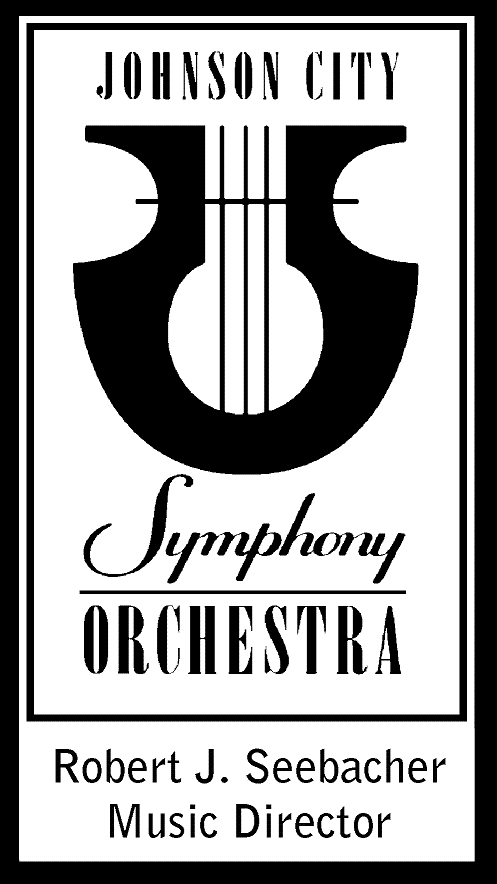 Audition AnnouncementSection HornThursday, September 6, 2018	OR		Wednesday, September 5, 2018			Beginning at 6:00 p.m.				Beginning at 5:00 PMSeeger Chapel						Haslam Music Center			Milligan College					University of TennesseeElizabethton, TN					Knoxville, TNAudition Requirements: 1. Solo of applicant’s choice. (No more than 3 minutes.)2. ExcerptsHorn (all Horn I parts except where indicated):Beethoven: *HORN II PART * Symphony No. 3 – Movement III, mm. 171-205 (Trio)Dvorak: Symphony No. 9 – Movement IV, 8 measures before Rehearsal “11” to Rehearsal “11”Mendelssohn: *HORN IV PART* Symphony No. 3 – Movement II, Pickup to 16 measures after 				                                                             Rehearsal “A” to Rehearsal “B”R. Strauss: Till Eulenspiegel – Beginning to Rehearsal “1”Tchaikovsky: Symphony No. 4 – Movement I, Beginning to 6 measures after Rehearsal “A”  AND                                                      Movement I, Rehearsal “I” to Rehearsal “L”Tchaikovsky: Symphony No. 5 – Movement II, mm. 8-28Excerpts are available at www.imslp.org or www.brassexcerpts.com.Audition Contact:	Evan Edwards, Personnel Manager	Cell phone: (423) 367-9621	E-mail: personnelmanager@jcsymphony.comPLEASE CALL TO SET UP AN AUDITION APPOINTMENT.Please note: Audition scores and/or audition panel comments will not be shared with the applicant. Thank you for your interest in the Johnson City Symphony Orchestra. The Johnson City Symphony Orchestra is an equal opportunity employer.